Career objective: To associate with an organization which progresses dynamically and gives me a chance to improve my knowledge, to prove and enhance my skills and to be the part of a team that excels in works towards the growth of the organization and gives me satisfaction thereof.Education Qualification: IATA ( Diploma In Foundation in Travel & Tourism )Bachelor of Degree in commerce  from Calicut University (2014)Diploma In Computerised Proffessional Accounting 2012HSE Kerala State Board 2011SSLC Kerala State Board 2009Computer Skills:Basic in computer Knowledge with MS WINDOWSBasic Professional accounting SkillsPersonal Skills:Flexible to work in any environment.Positive Attitude.Competitive towards reaching goals.Good communication skills.Keen observerHard working capabilityLoyal and sincere at workProblem solving skillWork Experience:1. MUSTHFA TRAVELS, KOTTAKKAL, MALAPPURAM, KERALA, INDIA  Designation          :   Ticketing Agent  Grade                     : Junior Officer   Profile Description:  To handle Clearing the procedures for the Air Ticketing & Clear the Procedures for the new applications for the Indian Passports   Term                          :  7 Months (November 2014 to May 2015) 2.AL BHUHAYIRA TRAVELS , AL DHAID, SHARJAH, UAE  Designation          :   Ticketing Agent  Grade                     : Junior Officer                                                                                                                                                                                                                           ProfileDescription  : To handle Clearing the procedures for the Air Ticketing     Term                          :  6 Months (May 2015 to October 2015)Permenant Address:     Kalarikkal (House)Thennala (P.O)Malappuram (Dt),Kerala, India, PIN # 676508Personal Profile:Date of Birth                     :     23/12/1992Nationality                         :     Indian.Marital status                   :      MarriedLanguages Known           :      English, Hindi, Malayalam, and TamilHobbies                              :      Listening music, Reading and Travelling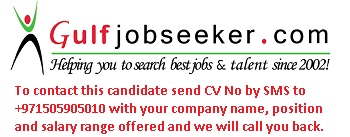 Gulfjobseeker.com CV No: 1512234